One Care PlansCommonwealth Care Alliancewww.commonwealthonecare.orgCustomer Service Line: 1-866-610-2273TTY: Call 711(deaf, hard of hearing, or speech disabled)Available in the following counties:Essex, Franklin, Hampden, Hampshire, Middlesex, Norfolk, Plymouth*, Suffolk, and WorcesterEnrolling in One CareSHINE: Serving the Health Insurance Needs of EveryoneSHINE counselors work with you and your caregivers to help you understand your options.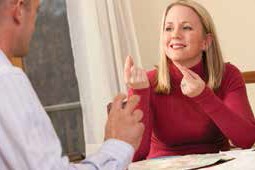 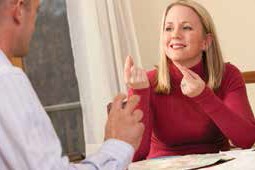 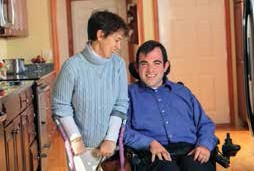 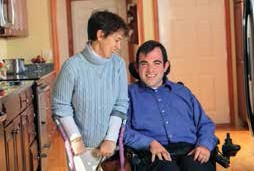 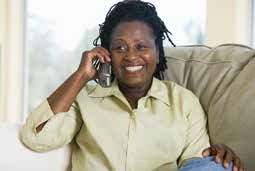 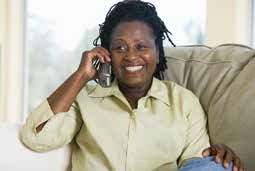 1-800-243-4636Monday – Friday 9 a.m.-5 p.m.TTY: 1-800-872-0166(deaf, hard of hearing, or speech disabled)*Commonwealth Care Alliance’s service area	 	 includes all of Plymouth County except forthe towns of East Wareham, Lakeville, Marion, Mattapoisett, Wareham, and West Wareham.Tufts Health Planwww.ChooseUnify.comCustomer Service Line: 1-855-393-3154TTY: 1-888-391-5535(deaf, hard of hearing, or speech disabled)Available in the following counties:Suffolk and WorcesterMassHealth Customer ServiceCall for help with enrolling: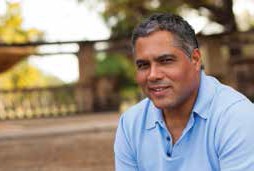 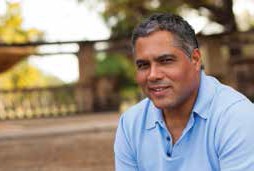 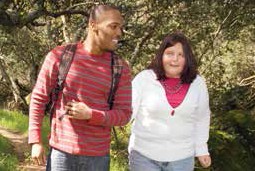 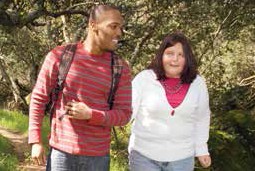 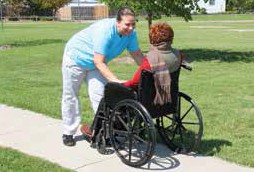 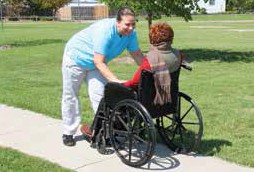 1-800-841-2900Monday – Friday 8 a.m.-5 p.m.TTY: 1-800-497-4648(deaf, hard of hearing, or speech disabled)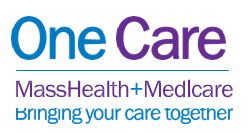 One Care Ombudsman	  An Ombudsman is available to help you withany concerns or complaints you may have aboutOne Care or the services you receive. All services are confidential and free.1-855-781-9898TTY: Call 711(deaf, hard of hearing, or speech disabled)11 Dartmouth Street, Suite 301Malden, MA 02148www.onecareombuds.org help@onecareombuds.orgOC-FactsFeatures (Rev. 10/15)Your Current Care:MedicareOne Care:This description of services is not a complete list. A One Care List of Covered Services is available on the One Care website, www.mass.gov/masshealth/onecare. If you sign up for a One Care plan, you will get a summary of the services covered by your plan. You will also get a Member Handbook from the plan, which contains a full list of benefits.All Part A (Hospitals) Part B (Doctors)Part D (Prescriptions)No co-paymentsOne person to coordinate your care and help you manage your physical, mental health, substance abuse, and community supports needs, so you can get the care that’s right for youA personal care plan to make sure you’re getting care based on your needs and preferences   	All prescriptions through one plan Over-the-counter drugs and products, such as vitamins, medicine to treat allergies, nicotine patches, and hydrocortisone cream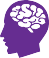 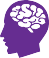 Dental services, including routine cleanings, x-rays, fillings, dentures, crowns, and root canalsVision services, including exams, eyeglasses, and contact lensesCommunity support services to help you with everyday activities and skills so you can live independently, manage chronic conditions, and participate fully in your communityBehavioral health services to support you in the community and help you in your recovery goalsNon-medical transportation to and from community services, activities, and other resources so that you can participate fully in the communityAn LTS Coordinator to work with you to get the right community services to support your goals in wellness, community participation, recovery, and independenceMedical  equipment,  supplies, replacement parts, training, modifications, and repairPersonal assistance services that can provide hands-on care, prompting/ cueing, and monitoring to help you with everyday activities, including getting dressed, eating, taking a bath, and laundry, so that you can live independently at home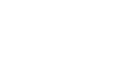 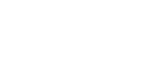 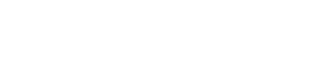 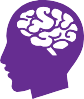 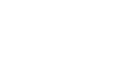 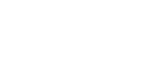 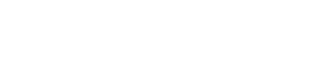 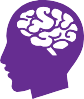 www.mass.gov/masshealth/onecareYour Choices with One CareYou can enroll at any time.Coverage can start on the fi	of any month.You can choose a different One Care plan or leave One Care at the end of the month.Choose from a network of providers. You can also ask your provider to join One Care.After enrolling, One Care will cover your current services while you and your Care Team are creating your Personal Care Plan. Your Personal Care Plan should be in place within the fi	90 days you are in One Care.